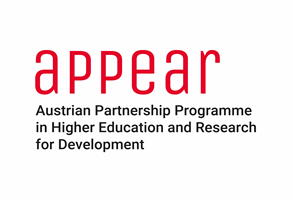 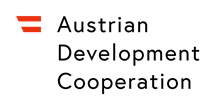 Master ScholarshipApplication FormOnly for applications embedded in APPEAR projects.Please copy and paste the above tables if necessary, in order to include other relevant courses or trainings.Please copy and paste the above tables if necessary, in order to include other relevant language certificates. Please copy and paste the above tables if necessary, in order to include other relevant publications. Please copy and paste the above tables if necessary, on order to include other scholarships. Please copy and paste the above tables if necessary, in order to include professional or scientific mobilities.Please copy and paste the above tables if necessary, in order to include former employments.Max. 4 pages. Please answer each question in the box provided.I, the undersigned, herewith certify that all the information provided on the application form is correct. I agree to inform the APPEAR office immediately of any changes or additions to the statements submitted. Data privacy:I acknowledge and agree, that the OeAD as responsible controller in accordance with the provisions of the EU General Data Protection Regulation (GDPR) is entitled to record and process the personal data made available in the application for the purpose of application examination and evaluation moreover for the performance of legally delegated tasks of the selection process, its documentation and for monitoring purposes.Especially it may be possible that personal data made available in the application may be forwarded tothe bodies and officials of the Audit Court of the Republic of Austria (especially in accordance with the Audit Court Act 1948, BGBl Nr. 144/1948, as amended from time to time), of the Austrian Federal Ministry of Finance (especially in accordance with the Federal Budget Act 2013, BGBl Nr. 139/2009, as amended from time to time) and the organs of the EU as well as to other support organisations upon request and insofar as this is necessary for their coordination activitiesto the competent offices of the Austrian Development Cooperation (ADC), to the Austrian Development Agency (ADA) including the persons and organisations working in developing countries in the framework of the ADC and to the Austrian Federal Ministry for Foreign Affairs (BMEIA).Moreover, I explicitly agree that the following data may be published in publications and on the internet: name, institution, address of the institution, country, PhD title, including an abstract. More information on the OeAD privacy policy, data submission and your rights can be found here.Name of the applicant:Signature:Date and location:General InformationA.1. Personal dataA.1. Personal dataForm of addressMs.      Mr. Academic titleFirst nameLast name Date of birthPlace of birth (City, country)NationalityOther nationalities (if applicable)MarriedYES  / NOName of spouse Nationality of spouse ChildrenYES  / NOName(s) and birth date(s) of childrenA.2. Contact detailsA.2. Contact detailsPostal addressPostal code, cityCountryEmail addressTelephone numberB. Education B.1. School leaving certificateB.1. School leaving certificateSecondary schoolDuration (from – to)
yy/mm/dd - yy/mm/dd  City, countryB.2. Bachelor studies or equivalentB.2. Bachelor studies or equivalentField of study, academic degree Duration of studies (from – to)
yy/mm/dd - yy/mm/dd    UniversityCity, countryTitle of the Bachelor thesisB.3. Other relevant courses or trainingsB.3. Other relevant courses or trainingsTitle of the course or training  InstitutionCity, country Duration of course / training (yy/mm/dd - yy/mm/dd ) C. Additional QualificationsC.1. Language skillsC.1. Language skillsC.1. Language skillsC.1. Language skillsC.1. Language skillsC.1. Language skillsC.1. Language skillsMother tongue Foreign languagesEnglishEnglishGermanGerman………………….………………….Foreign languageswrittenspokenwrittenspokenwrittenspokenexcellentgoodsufficientnot at allC.2. Language certificates (English or German)C.2. Language certificates (English or German)InstitutionName of language certificateDate of exam C.3. Publications C.3. Publications TitleAuthorsPublished in C.4. Scholarships for previous academic studies or research C.4. Scholarships for previous academic studies or research Name of scholarshipType of fundingFinancing organisationCity, country Duration (from – to) 
yy/mm/dd - yy/mm/dd  C.5. Other professional or scientific mobilities C.5. Other professional or scientific mobilities InstitutionPurpose  City, country Duration (from – to) 
yy/mm/dd - yy/mm/dd  D. Work ExperienceD.1. Current employmentD.1. Current employmentInstitutionDepartment / InstituteName of the director of the Department / InstituteAddress Postal code, CityCountryWebsiteLegal status (i.e. public university)Relevant experience and research activities of the institutionYour position at the Department / InstituteEmployed since (yy/mm/dd)Describe your tasksD.2. Former employmentD.2. Former employmentInstitutionDepartment / InstituteName of the director of the Department / InstituteAddress Postal code, CityCountryWebsiteLegal status (i.e. public university)Relevant experience and research activities of the institutionYour position at the Department / InstituteEmployed from – to (yy/mm/dd)Describe your tasksE. Information on planned Master’s StudiesE.1. The application is embedded the following APPEAR projectE.1. The application is embedded the following APPEAR projectTitle of the APPEAR projectProject numberProject startProject coordinating institution Project coordinatorEmail addressE.2. Master’s programme E.2. Master’s programme Proposed titleSummary (Abstract) of the proposed studyF. Relevance of your Master’s studiesF.1. Describe how your studies are in line with the thematic focus of APPEAR? F.2. Describe how your studies will contribute to the achievements of the SDGs? F.3. Why do you consider your studies to be important for the development of your country of origin? F.4. Why do you consider your studies to be important for the capacity development of your home institution? F.5.How is your home institution involved in the studies? H. Confirmation of the applicantand data privacy